The Center for Bilingual and Multicultural Education (CBME) in Reid Hall #418 is open 9:00-5:00, M-TH and is offering thethe following programming during the Fall 2021 semester.For more information contact Dr. Jioanna Carjuzaa at carjuzaa@montana.edu or call 406-994-4941.  Tech Mondays1:10 pm- 2:00 pmZoom Link: https://zoom.us/j/91326800390?pwd=TUJ0NVJqcnJXbG9VTGI2S0g0TGM0dz09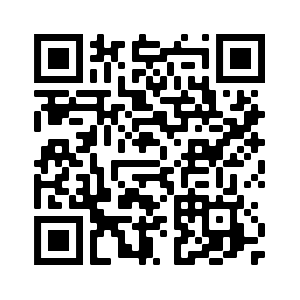   Tech Mondays1:10 pm- 2:00 pmZoom Link: https://zoom.us/j/91326800390?pwd=TUJ0NVJqcnJXbG9VTGI2S0g0TGM0dz09Get-Together Thursdays2:40 pm – 3:55 pmZoom Link:https://us06web.zoom.us/j/87330662533?pwd=QWlFRWVmMHNoaWZ2eTNFWWFMNS93UT09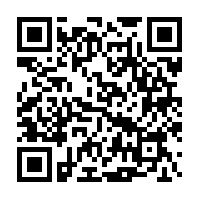 Get-Together Thursdays2:40 pm – 3:55 pmZoom Link:https://us06web.zoom.us/j/87330662533?pwd=QWlFRWVmMHNoaWZ2eTNFWWFMNS93UT09Date EventDate Event09/20Zooming Fun Features09/16Jeopardy/MSU Trivia 10/18Kahoot: An Interactive Way to Assess Your Students10/14American Indians 10111/08QR Codes11/18Bingo/Loteria12/06Flipgrid for Student Engagement12/09End of Semester Celebrationwith white elephant gifts and treats. Join us in Reid 418.